О внесении  изменений в Устав Янгорчинского сельского поселения Вурнарского района Чувашской Республики      На основании Федерального закона от 6 октября 2003 года № 131-ФЗ «Об общих принципах организации местного самоуправления в Российской Федерации», Закона Чувашской Республики от 18 октября 2004 года N 19 "Об организации местного самоуправления в Чувашской Республике"  Собрание депутатов Янгорчинского сельского поселения Вурнарского района Чувашской Республики РЕШИЛО:    I. Внести в Устав Янгорчинского сельского  поселения Вурнарского района Чувашской Республики, принятый решением Собрания депутатов Янгорчинского сельского поселения Вурнарского района Чувашской Республики от 06 ноября  2014 года  №09-01 (с изменениями от 07 июля 2015 г. №05-01, от 20  ноября 2015 г. №03-01, 06 февраля  2017 года №02-01),  следующие изменения:1) в части 7 статьи 6  абзац второй изложить в следующей редакции:«Муниципальные нормативные правовые акты Янгорчинского сельского поселения, затрагивающие права, свободы и обязанности человека и гражданина, устанавливающие правовой статус организаций, учредителем которых выступает Янгорчинское сельское поселение Вурнарского района Чувашской Республики, а также соглашения, заключаемые между органами местного самоуправления, вступают в силу после их официального опубликования (обнародования) в печатном издании «Бюллетень  Янгорчинского сельского поселения».»; 2) часть 1 статьи 8 дополнить пунктом 15 следующего содержания:«15) оказание содействия развитию физической культуры и спорта инвалидов, лиц с ограниченными возможностями здоровья, адаптивной физической культуры и адаптивного спорта.»;3)  в статье 24:- пункт 12 части 8 изложить в следующей редакции:«12) преобразования Янгорчинского сельского поселения, осуществляемого в соответствии с частями 3, 5, 6.2, 7.2 статьи 13 Федерального закона от 6 октября 2003 года № 131-ФЗ, а также в случае упразднения Янгорчинского сельского поселения;»;-  часть 10 изложить в  следующей редакции:«10. Глава Янгорчинского сельского поселения должен соблюдать ограничения, запреты, исполнять обязанности, которые установлены Федеральным законом от 25 декабря 2008 г. № 273-ФЗ "О противодействии коррупции", Федеральным законом от 3 декабря 2012 г. № 230-ФЗ "О контроле за соответствием расходов лиц, замещающих государственные должности, и иных лиц их доходам", Федеральным законом от 7 мая 2013 г. № 79-ФЗ "О запрете отдельным категориям лиц открывать и иметь счета (вклады), хранить наличные денежные средства и ценности в иностранных банках, расположенных за пределами территории Российской Федерации, владеть и  (или) пользоваться иностранными финансовыми инструментами.";   - дополнить частью 11 следующего содержания:        «11. В случае досрочного прекращения полномочий главы Янгорчинского сельского поселения избрание главы Янгорчинского сельского поселения, избираемого Собранием депутатов Янгорчинского сельского поселения из числа кандидатов, представленных конкурсной комиссией по результатам конкурса, осуществляется не позднее чем через шесть месяцев со дня такого прекращения полномочий.При этом если до истечения срока полномочий Собрания депутатов Янгорчинского сельского поселения осталось менее шести месяцев, избрание главы Янгорчинского сельского поселения из числа кандидатов, представленных конкурсной комиссией по результатам конкурса, осуществляется в течение трех месяцев со дня избрания Собрания депутатов Янгорчинского сельского поселения в правомочном составе.»;4) пункт 4 части 2 статьи 27 изложить в следующей редакции:«4) несоблюдение ограничений, запретов, неисполнение обязанностей, которые установлены Федеральным законом от 25 декабря 2008 г. № 273-ФЗ "О противодействии коррупции", Федеральным законом от 3 декабря 2012 г. № 230-ФЗ "О контроле за соответствием расходов лиц, замещающих государственные должности, и иных лиц их доходам", Федеральным законом от 7 мая 2013 г. № 79-ФЗ "О запрете отдельным категориям лиц открывать и иметь счета (вклады), хранить наличные денежные средства и ценности в иностранных банках, расположенных за пределами территории Российской Федерации, владеть и (или) пользоваться иностранными финансовыми инструментами";»;5) статью 32 дополнить частями 4, 5 следующего содержания:«4. Встречи депутата с избирателями проводятся в помещениях, специально отведенных местах, а также на внутридворовых территориях при условии, что их проведение не повлечет за собой нарушение функционирования объектов жизнеобеспечения, транспортной или социальной инфраструктуры, связи, создание помех движению пешеходов и (или) транспортных средств либо доступу граждан к жилым помещениям или объектам транспортной или социальной инфраструктуры. 5. Администрация Янгорчинского сельского поселения определяет специально отведенные места для проведения встреч депутатов с избирателями, а также определяет перечень помещений, предоставляемых Администрацией Янгорчинского сельского поселения для проведения встреч депутатов с избирателями. Порядок предоставления помещений для проведения встреч депутатов с избирателями утверждается Собранием депутатов Янгорчинского сельского поселения.»;6) статью 33 дополнить частью 5 следующего содержания:«5. Сведения о доходах, расходах, об имуществе и обязательствах имущественного характера, представленные лицами, замещающими муниципальные должности, размещаются на официальном сайте Администрации Янгорчинского сельского поселения в информационно-телекоммуникационной сети "Интернет" и (или) предоставляются для опубликования средствам массовой информации в порядке, определяемом муниципальными правовыми актами.»;7) пункт 3  части 1 статьи 37 изложить в следующей редакции:«3) преобразования Янгорчинского сельского  поселения, осуществляемого в соответствии с частями 3, 5, 6.2, 7.2  статьи 13 Федерального закона от 6 октября 2003 года №131-ФЗ, а также в случае упразднения Янгорчинского сельского  поселения;»;8)  часть 1 статьи 38 дополнить абзацем следующего содержания:«В случае обращения Главы Чувашской Республики с заявлением о досрочном прекращении полномочий депутата Собрания депутатов Янгорчинского сельского поселения днем появления основания для досрочного прекращения полномочий является день поступления в Собрание депутатов Янгорчинского сельского поселения данного заявления.»;9) в статье 41: 	- часть 4 изложить в следующей редакции:«4. Глава администрации Янгорчинского сельского поселения должен соблюдать ограничения, запреты, исполнять обязанности, которые установлены Федеральным законом от 25 декабря 2008 г. № 273-ФЗ "О противодействии коррупции", Федеральным законом от 3 декабря 2012 г. № 230-ФЗ "О контроле за соответствием расходов лиц, замещающих государственные должности, и иных лиц их доходам", Федеральным законом от 7 мая 2013 г. № 79-ФЗ "О запрете отдельным категориям лиц открывать и иметь счета (вклады), хранить наличные денежные средства и ценности в иностранных банках, расположенных за пределами территории Российской Федерации, владеть и (или) пользоваться иностранными финансовыми инструментами".»;10) в статье 67:- абзац второй  изложить в следующей редакции:«Изменения и дополнения, внесенные в настоящий Устав и изменяющие структуру органов местного самоуправления Янгорчинского сельского поселения, разграничение полномочий между органами местного самоуправления Янгорчинского сельского поселения (за исключением случаев приведения Устава Янгорчинского сельского поселения в соответствие с федеральными законами, а также изменения полномочий, срока полномочий, порядка избрания выборных должностных лиц местного самоуправления Янгорчинского сельского поселения), вступают в силу после истечения срока полномочий Собрания депутатов Янгорчинского сельского поселения, принявшего муниципальный правовой акт о внесении указанных изменений и дополнений в Устав Янгорчинского сельского поселения.»;- дополнить абзацами четвертым и пятым следующего содержания:«Изменения и дополнения в Устав Янгорчинского сельского поселения вносятся муниципальным правовым актом, который оформляется решением Собрания депутатов Янгорчинского сельского поселения, подписанным председателем Собрания депутатов Янгорчинского сельского поселения и главой Янгорчинского сельского поселения.Изложение Устава Янгорчинского сельского поселения в новой редакции муниципальным правовым актом о внесении изменений и дополнений в Устав Янгорчинского сельского поселения не допускается. В этом случае принимается новый Устав Янгорчинского сельского поселения, а ранее действующий Устав Янгорчинского сельского поселения и муниципальные правовые акты о внесении в него изменений и дополнений признаются утратившими силу со дня вступления в силу нового Устава Янгорчинского сельского поселения.».II. Настоящее решение вступает в силу после его государственной регистрации и официального опубликования.Председатель Собрания депутатов Янгорчинскогосельского поселения Вурнарского района Чувашской Республики                  И.А.Миронов                                                                                      Глава Янгорчинского сельского поселенияВурнарского района Чувашской Республики                                                      Л.А.ФедороваЧĂВАШ РЕСПУБЛИКИ 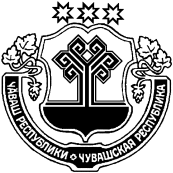 ВĂРНАР РАЙОНĔ  ЯНГОРЧИНО ЯЛДЕПУТАТСЕН ПУХĂВĔН ЙЫШǍНУ       Ноябрĕн 03-мĕшĕ 2017ç.12-1№-лĕЯнгорчино салиЧУВАШСКАЯ РЕСПУБЛИКА ВУРНАРСКИЙ РАЙОНСОБРАНИЕ ДЕПУТАТОВ ЯНГОРЧИНСКОГОСЕЛЬСКОГО ПОСЕЛЕНИЯРЕШЕНИЕ«03» ноября 2017 г  №12-1с. Янгорчино